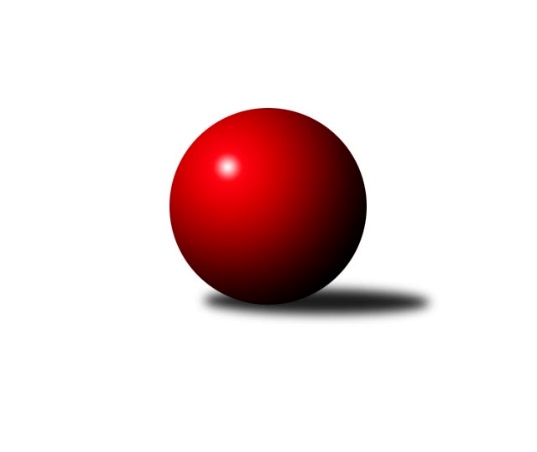 Č.6Ročník 2012/2013	24.5.2024 3.KLM B 2012/2013Statistika 6. kolaTabulka družstev:		družstvo	záp	výh	rem	proh	skore	sety	průměr	body	plné	dorážka	chyby	1.	SKK Jičín B	6	5	0	1	34.0 : 14.0 	(87.0 : 57.0)	3139	10	2130	1009	28.2	2.	KK Akuma Kosmonosy	6	5	0	1	32.0 : 16.0 	(84.0 : 60.0)	3212	10	2132	1081	19.5	3.	TJ Červený Kostelec	6	5	0	1	29.5 : 18.5 	(81.0 : 63.0)	3171	10	2156	1016	29.3	4.	TJ Dynamo Liberec	6	3	1	2	25.5 : 22.5 	(74.5 : 69.5)	3304	7	2193	1111	21.5	5.	TJ Lokomotiva Ústí nad Labem	6	3	1	2	25.0 : 23.0 	(68.0 : 76.0)	3097	7	2084	1013	23.3	6.	TJ Start Rychnov nad Kněžnou	6	3	0	3	26.0 : 22.0 	(67.0 : 77.0)	3181	6	2140	1041	29.5	7.	Spartak Rokytnice nad Jizerou	6	3	0	3	23.0 : 25.0 	(65.5 : 78.5)	3121	6	2106	1014	25.5	8.	SKK Náchod B	6	3	0	3	22.0 : 26.0 	(69.5 : 74.5)	3143	6	2115	1028	27.5	9.	TJ Neratovice	6	2	0	4	23.0 : 25.0 	(71.5 : 72.5)	3110	4	2070	1040	26.5	10.	KK Hvězda Trnovany B	6	1	1	4	16.0 : 32.0 	(62.0 : 82.0)	3122	3	2096	1026	30.8	11.	SK PLASTON Šluknov 	6	1	0	5	18.0 : 30.0 	(70.5 : 73.5)	3150	2	2123	1027	22.5	12.	TJ Lokomotiva Trutnov	6	0	1	5	14.0 : 34.0 	(63.5 : 80.5)	3171	1	2128	1043	28.2Tabulka doma:		družstvo	záp	výh	rem	proh	skore	sety	průměr	body	maximum	minimum	1.	SKK Jičín B	3	3	0	0	20.0 : 4.0 	(45.0 : 27.0)	3157	6	3187	3133	2.	TJ Start Rychnov nad Kněžnou	3	3	0	0	18.0 : 6.0 	(38.5 : 33.5)	3407	6	3441	3381	3.	KK Akuma Kosmonosy	2	2	0	0	11.0 : 5.0 	(29.0 : 19.0)	3152	4	3224	3079	4.	TJ Dynamo Liberec	2	2	0	0	10.0 : 6.0 	(24.0 : 24.0)	3403	4	3410	3395	5.	TJ Lokomotiva Ústí nad Labem	3	2	0	1	14.0 : 10.0 	(34.0 : 38.0)	3148	4	3182	3116	6.	TJ Červený Kostelec	3	2	0	1	13.5 : 10.5 	(38.5 : 33.5)	3226	4	3254	3185	7.	TJ Neratovice	4	2	0	2	19.0 : 13.0 	(50.0 : 46.0)	3075	4	3132	3004	8.	Spartak Rokytnice nad Jizerou	4	2	0	2	16.0 : 16.0 	(43.0 : 53.0)	3143	4	3207	3081	9.	SKK Náchod B	4	2	0	2	14.0 : 18.0 	(45.5 : 50.5)	3223	4	3309	3157	10.	KK Hvězda Trnovany B	3	1	1	1	13.0 : 11.0 	(34.5 : 37.5)	3116	3	3134	3088	11.	SK PLASTON Šluknov 	3	1	0	2	11.0 : 13.0 	(39.0 : 33.0)	3066	2	3119	3033	12.	TJ Lokomotiva Trutnov	2	0	1	1	7.0 : 9.0 	(25.0 : 23.0)	3262	1	3333	3190Tabulka venku:		družstvo	záp	výh	rem	proh	skore	sety	průměr	body	maximum	minimum	1.	TJ Červený Kostelec	3	3	0	0	16.0 : 8.0 	(42.5 : 29.5)	3172	6	3231	3108	2.	KK Akuma Kosmonosy	4	3	0	1	21.0 : 11.0 	(55.0 : 41.0)	3228	6	3360	3053	3.	SKK Jičín B	3	2	0	1	14.0 : 10.0 	(42.0 : 30.0)	3133	4	3288	3049	4.	TJ Lokomotiva Ústí nad Labem	3	1	1	1	11.0 : 13.0 	(34.0 : 38.0)	3124	3	3254	2985	5.	TJ Dynamo Liberec	4	1	1	2	15.5 : 16.5 	(50.5 : 45.5)	3279	3	3416	3131	6.	SKK Náchod B	2	1	0	1	8.0 : 8.0 	(24.0 : 24.0)	3104	2	3151	3056	7.	Spartak Rokytnice nad Jizerou	2	1	0	1	7.0 : 9.0 	(22.5 : 25.5)	3110	2	3148	3072	8.	TJ Neratovice	2	0	0	2	4.0 : 12.0 	(21.5 : 26.5)	3128	0	3247	3008	9.	TJ Start Rychnov nad Kněžnou	3	0	0	3	8.0 : 16.0 	(28.5 : 43.5)	3105	0	3304	2994	10.	SK PLASTON Šluknov 	3	0	0	3	7.0 : 17.0 	(31.5 : 40.5)	3178	0	3333	3036	11.	KK Hvězda Trnovany B	3	0	0	3	3.0 : 21.0 	(27.5 : 44.5)	3124	0	3353	2969	12.	TJ Lokomotiva Trutnov	4	0	0	4	7.0 : 25.0 	(38.5 : 57.5)	3149	0	3345	3019Tabulka podzimní části:		družstvo	záp	výh	rem	proh	skore	sety	průměr	body	doma	venku	1.	SKK Jičín B	6	5	0	1	34.0 : 14.0 	(87.0 : 57.0)	3139	10 	3 	0 	0 	2 	0 	1	2.	KK Akuma Kosmonosy	6	5	0	1	32.0 : 16.0 	(84.0 : 60.0)	3212	10 	2 	0 	0 	3 	0 	1	3.	TJ Červený Kostelec	6	5	0	1	29.5 : 18.5 	(81.0 : 63.0)	3171	10 	2 	0 	1 	3 	0 	0	4.	TJ Dynamo Liberec	6	3	1	2	25.5 : 22.5 	(74.5 : 69.5)	3304	7 	2 	0 	0 	1 	1 	2	5.	TJ Lokomotiva Ústí nad Labem	6	3	1	2	25.0 : 23.0 	(68.0 : 76.0)	3097	7 	2 	0 	1 	1 	1 	1	6.	TJ Start Rychnov nad Kněžnou	6	3	0	3	26.0 : 22.0 	(67.0 : 77.0)	3181	6 	3 	0 	0 	0 	0 	3	7.	Spartak Rokytnice nad Jizerou	6	3	0	3	23.0 : 25.0 	(65.5 : 78.5)	3121	6 	2 	0 	2 	1 	0 	1	8.	SKK Náchod B	6	3	0	3	22.0 : 26.0 	(69.5 : 74.5)	3143	6 	2 	0 	2 	1 	0 	1	9.	TJ Neratovice	6	2	0	4	23.0 : 25.0 	(71.5 : 72.5)	3110	4 	2 	0 	2 	0 	0 	2	10.	KK Hvězda Trnovany B	6	1	1	4	16.0 : 32.0 	(62.0 : 82.0)	3122	3 	1 	1 	1 	0 	0 	3	11.	SK PLASTON Šluknov 	6	1	0	5	18.0 : 30.0 	(70.5 : 73.5)	3150	2 	1 	0 	2 	0 	0 	3	12.	TJ Lokomotiva Trutnov	6	0	1	5	14.0 : 34.0 	(63.5 : 80.5)	3171	1 	0 	1 	1 	0 	0 	4Tabulka jarní části:		družstvo	záp	výh	rem	proh	skore	sety	průměr	body	doma	venku	1.	Spartak Rokytnice nad Jizerou	0	0	0	0	0.0 : 0.0 	(0.0 : 0.0)	0	0 	0 	0 	0 	0 	0 	0 	2.	SK PLASTON Šluknov 	0	0	0	0	0.0 : 0.0 	(0.0 : 0.0)	0	0 	0 	0 	0 	0 	0 	0 	3.	SKK Náchod B	0	0	0	0	0.0 : 0.0 	(0.0 : 0.0)	0	0 	0 	0 	0 	0 	0 	0 	4.	SKK Jičín B	0	0	0	0	0.0 : 0.0 	(0.0 : 0.0)	0	0 	0 	0 	0 	0 	0 	0 	5.	KK Hvězda Trnovany B	0	0	0	0	0.0 : 0.0 	(0.0 : 0.0)	0	0 	0 	0 	0 	0 	0 	0 	6.	KK Akuma Kosmonosy	0	0	0	0	0.0 : 0.0 	(0.0 : 0.0)	0	0 	0 	0 	0 	0 	0 	0 	7.	TJ Dynamo Liberec	0	0	0	0	0.0 : 0.0 	(0.0 : 0.0)	0	0 	0 	0 	0 	0 	0 	0 	8.	TJ Neratovice	0	0	0	0	0.0 : 0.0 	(0.0 : 0.0)	0	0 	0 	0 	0 	0 	0 	0 	9.	TJ Červený Kostelec	0	0	0	0	0.0 : 0.0 	(0.0 : 0.0)	0	0 	0 	0 	0 	0 	0 	0 	10.	TJ Lokomotiva Ústí nad Labem	0	0	0	0	0.0 : 0.0 	(0.0 : 0.0)	0	0 	0 	0 	0 	0 	0 	0 	11.	TJ Lokomotiva Trutnov	0	0	0	0	0.0 : 0.0 	(0.0 : 0.0)	0	0 	0 	0 	0 	0 	0 	0 	12.	TJ Start Rychnov nad Kněžnou	0	0	0	0	0.0 : 0.0 	(0.0 : 0.0)	0	0 	0 	0 	0 	0 	0 	0 Zisk bodů pro družstvo:		jméno hráče	družstvo	body	zápasy	v %	dílčí body	sety	v %	1.	Luboš Beneš 	KK Akuma Kosmonosy  	6	/	6	(100%)	18	/	24	(75%)	2.	Věroslav Řípa 	KK Akuma Kosmonosy  	5	/	5	(100%)	15	/	20	(75%)	3.	Martin Vrbata 	TJ Lokomotiva Ústí nad Labem  	5	/	5	(100%)	14.5	/	20	(73%)	4.	Vojtěch Pecina 	TJ Dynamo Liberec  	5	/	5	(100%)	14	/	20	(70%)	5.	Pavel Louda 	SKK Jičín B 	5	/	6	(83%)	18	/	24	(75%)	6.	Martin Čihák 	TJ Start Rychnov nad Kněžnou  	5	/	6	(83%)	16.5	/	24	(69%)	7.	Miroslav Hanzlík 	TJ Start Rychnov nad Kněžnou  	5	/	6	(83%)	13.5	/	24	(56%)	8.	Martin Mýl 	TJ Červený Kostelec  	4	/	4	(100%)	13.5	/	16	(84%)	9.	Štěpán Schuster 	TJ Červený Kostelec  	4	/	4	(100%)	12	/	16	(75%)	10.	Josef Rohlena 	TJ Lokomotiva Ústí nad Labem  	4	/	4	(100%)	9.5	/	16	(59%)	11.	Agaton Plaňanský st.	SKK Jičín B 	4	/	5	(80%)	13	/	20	(65%)	12.	Miroslav Burock 	TJ Neratovice  	4	/	5	(80%)	13	/	20	(65%)	13.	Radek Marušák 	SK PLASTON Šluknov   	4	/	5	(80%)	12.5	/	20	(63%)	14.	Jaroslav Kříž 	SKK Jičín B 	4	/	5	(80%)	11	/	20	(55%)	15.	Petr Kubita 	KK Hvězda Trnovany B 	4	/	5	(80%)	10	/	20	(50%)	16.	Miloš Voleský 	SKK Náchod B 	4	/	6	(67%)	16	/	24	(67%)	17.	Petr Novák 	KK Akuma Kosmonosy  	4	/	6	(67%)	15	/	24	(63%)	18.	Ondřej Mrkos 	TJ Červený Kostelec  	4	/	6	(67%)	13.5	/	24	(56%)	19.	Aleš Tichý 	SKK Náchod B 	4	/	6	(67%)	13.5	/	24	(56%)	20.	Josef Holub 	TJ Lokomotiva Ústí nad Labem  	4	/	6	(67%)	13	/	24	(54%)	21.	Jan Koldan 	SK PLASTON Šluknov   	4	/	6	(67%)	12	/	24	(50%)	22.	Radek Jalovecký 	TJ Lokomotiva Ústí nad Labem  	3	/	3	(100%)	10	/	12	(83%)	23.	Pavel Tryzna 	Spartak Rokytnice nad Jizerou  	3	/	3	(100%)	9	/	12	(75%)	24.	Petr Božka 	TJ Neratovice  	3	/	4	(75%)	10	/	16	(63%)	25.	Vladimír Řehák 	SKK Jičín B 	3	/	4	(75%)	10	/	16	(63%)	26.	Jiří Kapucián 	SKK Jičín B 	3	/	5	(60%)	12	/	20	(60%)	27.	Slavomír ml. Trepera 	Spartak Rokytnice nad Jizerou  	3	/	5	(60%)	12	/	20	(60%)	28.	Jiří Červinka 	TJ Lokomotiva Trutnov  	3	/	5	(60%)	12	/	20	(60%)	29.	Dalibor Ksandr 	TJ Start Rychnov nad Kněžnou  	3	/	5	(60%)	10	/	20	(50%)	30.	Zdeněk ml. Novotný st.	Spartak Rokytnice nad Jizerou  	3	/	5	(60%)	8.5	/	20	(43%)	31.	Josef Rubanický 	SK PLASTON Šluknov   	3	/	6	(50%)	14.5	/	24	(60%)	32.	Petr Vajnar 	SK PLASTON Šluknov   	3	/	6	(50%)	14	/	24	(58%)	33.	Tomáš Ryšavý 	TJ Lokomotiva Trutnov  	3	/	6	(50%)	13.5	/	24	(56%)	34.	Jiří Šípek 	TJ Lokomotiva Ústí nad Labem  	3	/	6	(50%)	12	/	24	(50%)	35.	Dušan Plocek 	TJ Neratovice  	3	/	6	(50%)	11.5	/	24	(48%)	36.	Jan Kozák 	TJ Neratovice  	3	/	6	(50%)	11	/	24	(46%)	37.	Jaroslav Jeníček 	TJ Lokomotiva Trutnov  	3	/	6	(50%)	10.5	/	24	(44%)	38.	Bohumil Navrátil 	KK Hvězda Trnovany B 	3	/	6	(50%)	10.5	/	24	(44%)	39.	Pavel Novák 	TJ Červený Kostelec  	2.5	/	5	(50%)	10.5	/	20	(53%)	40.	Dušan Jína 	TJ Dynamo Liberec  	2	/	2	(100%)	7	/	8	(88%)	41.	Ladislav ml. Wajsar ml.	TJ Dynamo Liberec  	2	/	2	(100%)	5	/	8	(63%)	42.	Lukáš Jireš 	TJ Dynamo Liberec  	2	/	2	(100%)	5	/	8	(63%)	43.	Tomáš Adamů 	SKK Náchod B 	2	/	3	(67%)	8	/	12	(67%)	44.	Milan Gajdoš 	SKK Náchod B 	2	/	3	(67%)	7	/	12	(58%)	45.	Jan Kvapil 	TJ Neratovice  	2	/	3	(67%)	6.5	/	12	(54%)	46.	Petr Vacek 	TJ Neratovice  	2	/	3	(67%)	5	/	12	(42%)	47.	Jan Adamů 	TJ Červený Kostelec  	2	/	4	(50%)	10	/	16	(63%)	48.	Martin Bergerhof 	KK Hvězda Trnovany B 	2	/	4	(50%)	9	/	16	(56%)	49.	Tomáš Bajtalon 	KK Akuma Kosmonosy  	2	/	4	(50%)	8	/	16	(50%)	50.	Radek Tajč 	KK Akuma Kosmonosy  	2	/	5	(40%)	11	/	20	(55%)	51.	Vratislav Kubita 	KK Hvězda Trnovany B 	2	/	5	(40%)	10	/	20	(50%)	52.	Antonín Kotrla 	SK PLASTON Šluknov   	2	/	5	(40%)	8	/	20	(40%)	53.	Jakub Seniura 	TJ Start Rychnov nad Kněžnou  	2	/	5	(40%)	7	/	20	(35%)	54.	Karel Kratochvíl 	TJ Lokomotiva Trutnov  	2	/	6	(33%)	12	/	24	(50%)	55.	Aleš Nedomlel 	TJ Červený Kostelec  	2	/	6	(33%)	11.5	/	24	(48%)	56.	Roman Žežulka 	TJ Dynamo Liberec  	2	/	6	(33%)	11	/	24	(46%)	57.	Vladimír Pavlata 	SKK Jičín B 	2	/	6	(33%)	11	/	24	(46%)	58.	Petr Mařas 	Spartak Rokytnice nad Jizerou  	2	/	6	(33%)	10.5	/	24	(44%)	59.	Luděk Uher 	TJ Neratovice  	2	/	6	(33%)	10.5	/	24	(44%)	60.	Vojtěch Šípek 	TJ Start Rychnov nad Kněžnou  	2	/	6	(33%)	10	/	24	(42%)	61.	Jaroslav Doškář 	KK Akuma Kosmonosy  	2	/	6	(33%)	10	/	24	(42%)	62.	Jakub Stejskal 	Spartak Rokytnice nad Jizerou  	2	/	6	(33%)	9.5	/	24	(40%)	63.	Jan Horn 	SKK Náchod B 	2	/	6	(33%)	9.5	/	24	(40%)	64.	Radek Jung 	TJ Start Rychnov nad Kněžnou  	2	/	6	(33%)	7	/	24	(29%)	65.	Zdeňek Pecina st.	TJ Dynamo Liberec  	1.5	/	6	(25%)	9.5	/	24	(40%)	66.	Jan Bína 	SKK Jičín B 	1	/	1	(100%)	3	/	4	(75%)	67.	Ladislav Křivka 	SKK Jičín B 	1	/	1	(100%)	2	/	4	(50%)	68.	Pavel Dušánek 	TJ Start Rychnov nad Kněžnou  	1	/	1	(100%)	2	/	4	(50%)	69.	Jan Mařas 	Spartak Rokytnice nad Jizerou  	1	/	1	(100%)	2	/	4	(50%)	70.	Bohumil Kuřina 	Spartak Rokytnice nad Jizerou  	1	/	2	(50%)	5	/	8	(63%)	71.	Pavel Kříž 	SKK Jičín B 	1	/	2	(50%)	5	/	8	(63%)	72.	Lukáš Janko 	TJ Červený Kostelec  	1	/	3	(33%)	7	/	12	(58%)	73.	Ladislav st. Wajsar st.	TJ Dynamo Liberec  	1	/	3	(33%)	7	/	12	(58%)	74.	Ondřej Koblih 	KK Hvězda Trnovany B 	1	/	3	(33%)	4.5	/	12	(38%)	75.	Pavel Říha 	KK Akuma Kosmonosy  	1	/	4	(25%)	7	/	16	(44%)	76.	Radek Kandl 	KK Hvězda Trnovany B 	1	/	4	(25%)	6	/	16	(38%)	77.	Jan Bergerhof 	KK Hvězda Trnovany B 	1	/	4	(25%)	6	/	16	(38%)	78.	Petr Janouch 	Spartak Rokytnice nad Jizerou  	1	/	4	(25%)	6	/	16	(38%)	79.	Tomáš Majer 	SKK Náchod B 	1	/	5	(20%)	7.5	/	20	(38%)	80.	Antonín Baďura 	SKK Náchod B 	1	/	5	(20%)	6	/	20	(30%)	81.	Josef Zejda ml.	TJ Dynamo Liberec  	1	/	6	(17%)	10	/	24	(42%)	82.	Miroslav Kužel 	TJ Lokomotiva Trutnov  	1	/	6	(17%)	9.5	/	24	(40%)	83.	Jiří Brumlich 	SKK Jičín B 	0	/	1	(0%)	2	/	4	(50%)	84.	Petr Šteiner 	TJ Neratovice  	0	/	1	(0%)	2	/	4	(50%)	85.	René Hemerka 	SK PLASTON Šluknov   	0	/	1	(0%)	1	/	4	(25%)	86.	Jaroslav Jusko 	TJ Lokomotiva Trutnov  	0	/	1	(0%)	1	/	4	(25%)	87.	Miloš Hofman 	SKK Náchod B 	0	/	1	(0%)	1	/	4	(25%)	88.	Milan Valášek 	Spartak Rokytnice nad Jizerou  	0	/	1	(0%)	1	/	4	(25%)	89.	Petr Gálus 	TJ Start Rychnov nad Kněžnou  	0	/	1	(0%)	1	/	4	(25%)	90.	Zdeněk Novotný nejst.	Spartak Rokytnice nad Jizerou  	0	/	1	(0%)	0	/	4	(0%)	91.	Jan Holanec ml.	TJ Dynamo Liberec  	0	/	2	(0%)	2	/	8	(25%)	92.	Miroslav Wedlich 	TJ Lokomotiva Ústí nad Labem  	0	/	2	(0%)	2	/	8	(25%)	93.	Martin st. Zahálka st.	TJ Lokomotiva Ústí nad Labem  	0	/	2	(0%)	1	/	8	(13%)	94.	Petr Fabian 	KK Hvězda Trnovany B 	0	/	3	(0%)	5	/	12	(42%)	95.	Ladislav Šourek 	TJ Lokomotiva Ústí nad Labem  	0	/	3	(0%)	1	/	12	(8%)	96.	Jan Sklenář 	SK PLASTON Šluknov   	0	/	6	(0%)	7.5	/	24	(31%)	97.	Michal Vlček 	TJ Lokomotiva Trutnov  	0	/	6	(0%)	5	/	24	(21%)Průměry na kuželnách:		kuželna	průměr	plné	dorážka	chyby	výkon na hráče	1.	Rychnov nad Kněžnou, 1-4	3389	2264	1125	29.2	(564.9)	2.	Sport Park Liberec, 1-4	3374	2202	1172	18.5	(562.4)	3.	SKK Nachod, 1-4	3233	2174	1059	29.3	(538.9)	4.	Vrchlabí, 1-4	3175	2129	1046	24.9	(529.3)	5.	TJ Lokomotiva Ústí nad Labem, 1-4	3133	2111	1021	24.1	(522.2)	6.	SKK Jičín, 1-4	3091	2068	1022	29.0	(515.3)	7.	KK Kosmonosy, 1-6	3075	2056	1019	25.3	(512.5)	8.	TJ Kuželky Česká Lípa, 1-4	3051	2060	991	25.0	(508.6)Nejlepší výkony na kuželnách:Rychnov nad Kněžnou, 1-4TJ Start Rychnov nad Kněžnou 	3441	1. kolo	Martin Čihák 	TJ Start Rychnov nad Kněžnou 	611	5. koloTJ Dynamo Liberec 	3416	1. kolo	Lukáš Jireš 	TJ Dynamo Liberec 	609	1. koloTJ Start Rychnov nad Kněžnou 	3400	3. kolo	Dalibor Ksandr 	TJ Start Rychnov nad Kněžnou 	604	5. koloTJ Start Rychnov nad Kněžnou 	3381	5. kolo	Martin Čihák 	TJ Start Rychnov nad Kněžnou 	603	1. koloKK Hvězda Trnovany B	3353	5. kolo	Dalibor Ksandr 	TJ Start Rychnov nad Kněžnou 	594	1. koloTJ Lokomotiva Trutnov 	3345	3. kolo	Miroslav Hanzlík 	TJ Start Rychnov nad Kněžnou 	593	1. kolo		. kolo	Vojtěch Pecina 	TJ Dynamo Liberec 	589	1. kolo		. kolo	Tomáš Ryšavý 	TJ Lokomotiva Trutnov 	585	3. kolo		. kolo	Dalibor Ksandr 	TJ Start Rychnov nad Kněžnou 	585	3. kolo		. kolo	Miroslav Hanzlík 	TJ Start Rychnov nad Kněžnou 	585	3. koloSport Park Liberec, 1-4TJ Dynamo Liberec 	3410	5. kolo	Ladislav ml. Wajsar ml.	TJ Dynamo Liberec 	591	3. koloTJ Dynamo Liberec 	3395	3. kolo	Zdeňek Pecina st.	TJ Dynamo Liberec 	590	5. koloKK Akuma Kosmonosy 	3360	3. kolo	Luboš Beneš 	KK Akuma Kosmonosy 	585	3. koloSK PLASTON Šluknov  	3333	5. kolo	Vojtěch Pecina 	TJ Dynamo Liberec 	584	5. kolo		. kolo	Vojtěch Pecina 	TJ Dynamo Liberec 	579	3. kolo		. kolo	Roman Žežulka 	TJ Dynamo Liberec 	579	3. kolo		. kolo	Věroslav Řípa 	KK Akuma Kosmonosy 	578	3. kolo		. kolo	Antonín Kotrla 	SK PLASTON Šluknov  	577	5. kolo		. kolo	Josef Rubanický 	SK PLASTON Šluknov  	575	5. kolo		. kolo	Petr Vajnar 	SK PLASTON Šluknov  	573	5. koloSKK Nachod, 1-4SKK Náchod B	3309	6. kolo	Radek Jung 	TJ Start Rychnov nad Kněžnou 	601	6. koloTJ Start Rychnov nad Kněžnou 	3304	6. kolo	Jan Bína 	SKK Jičín B	582	4. koloSKK Jičín B	3288	4. kolo	Jaroslav Jeníček 	TJ Lokomotiva Trutnov 	578	6. koloSKK Náchod B	3262	2. kolo	Aleš Nedomlel 	TJ Červený Kostelec 	578	4. koloTJ Červený Kostelec 	3254	2. kolo	Aleš Tichý 	SKK Náchod B	577	1. koloTJ Neratovice 	3247	2. kolo	Miloš Voleský 	SKK Náchod B	575	6. koloKK Akuma Kosmonosy 	3241	4. kolo	Ondřej Mrkos 	TJ Červený Kostelec 	575	2. koloTJ Červený Kostelec 	3240	4. kolo	Tomáš Majer 	SKK Náchod B	573	4. koloTJ Dynamo Liberec 	3231	2. kolo	Pavel Louda 	SKK Jičín B	568	4. koloTJ Červený Kostelec 	3231	1. kolo	Jan Horn 	SKK Náchod B	568	6. koloVrchlabí, 1-4TJ Dynamo Liberec 	3339	4. kolo	Tomáš Ryšavý 	TJ Lokomotiva Trutnov 	628	4. koloTJ Lokomotiva Trutnov 	3333	4. kolo	Vojtěch Pecina 	TJ Dynamo Liberec 	581	4. koloSpartak Rokytnice nad Jizerou 	3207	1. kolo	Ladislav ml. Wajsar ml.	TJ Dynamo Liberec 	581	4. koloTJ Lokomotiva Trutnov 	3190	2. kolo	Jan Horn 	SKK Náchod B	574	3. koloTJ Červený Kostelec 	3178	5. kolo	Miroslav Kužel 	TJ Lokomotiva Trutnov 	573	4. koloSK PLASTON Šluknov  	3164	1. kolo	Petr Mařas 	Spartak Rokytnice nad Jizerou 	572	1. koloSpartak Rokytnice nad Jizerou 	3154	5. kolo	Jiří Červinka 	TJ Lokomotiva Trutnov 	571	2. koloSKK Náchod B	3151	3. kolo	Zdeňek Pecina st.	TJ Dynamo Liberec 	570	4. koloTJ Lokomotiva Ústí nad Labem 	3132	2. kolo	Pavel Tryzna 	Spartak Rokytnice nad Jizerou 	566	1. koloSpartak Rokytnice nad Jizerou 	3128	3. kolo	Josef Rubanický 	SK PLASTON Šluknov  	564	1. koloTJ Lokomotiva Ústí nad Labem, 1-4KK Akuma Kosmonosy 	3256	1. kolo	Luboš Beneš 	KK Akuma Kosmonosy 	603	1. koloTJ Lokomotiva Ústí nad Labem 	3254	4. kolo	Martin Vrbata 	TJ Lokomotiva Ústí nad Labem 	590	4. koloTJ Lokomotiva Ústí nad Labem 	3182	3. kolo	Radek Jalovecký 	TJ Lokomotiva Ústí nad Labem 	572	5. koloTJ Lokomotiva Ústí nad Labem 	3146	5. kolo	Jiří Šípek 	TJ Lokomotiva Ústí nad Labem 	571	4. koloKK Hvězda Trnovany B	3134	4. kolo	Martin Vrbata 	TJ Lokomotiva Ústí nad Labem 	568	1. koloTJ Dynamo Liberec 	3131	6. kolo	Jan Horn 	SKK Náchod B	562	5. koloKK Hvězda Trnovany B	3126	2. kolo	Tomáš Bajtalon 	KK Akuma Kosmonosy 	561	1. koloTJ Lokomotiva Ústí nad Labem 	3116	1. kolo	Petr Kubita 	KK Hvězda Trnovany B	552	6. koloKK Hvězda Trnovany B	3088	6. kolo	Martin Bergerhof 	KK Hvězda Trnovany B	551	2. koloSpartak Rokytnice nad Jizerou 	3072	2. kolo	Josef Holub 	TJ Lokomotiva Ústí nad Labem 	551	1. koloSKK Jičín, 1-4SKK Jičín B	3187	1. kolo	Vladimír Řehák 	SKK Jičín B	572	1. koloSKK Jičín B	3152	3. kolo	Vladimír Pavlata 	SKK Jičín B	567	3. koloSKK Jičín B	3133	5. kolo	Vladimír Řehák 	SKK Jičín B	565	3. koloKK Hvězda Trnovany B	3051	3. kolo	Agaton Plaňanský st.	SKK Jičín B	548	1. koloTJ Lokomotiva Trutnov 	3019	1. kolo	Pavel Louda 	SKK Jičín B	548	1. koloTJ Neratovice 	3008	5. kolo	Radek Kandl 	KK Hvězda Trnovany B	542	3. kolo		. kolo	Tomáš Ryšavý 	TJ Lokomotiva Trutnov 	537	1. kolo		. kolo	Jan Bergerhof 	KK Hvězda Trnovany B	532	3. kolo		. kolo	Ladislav Křivka 	SKK Jičín B	530	5. kolo		. kolo	Agaton Plaňanský st.	SKK Jičín B	528	3. koloKK Kosmonosy, 1-6KK Akuma Kosmonosy 	3224	5. kolo	Petr Božka 	TJ Neratovice 	577	1. koloSpartak Rokytnice nad Jizerou 	3148	4. kolo	Jan Kozák 	TJ Neratovice 	568	6. koloTJ Neratovice 	3132	1. kolo	Luboš Beneš 	KK Akuma Kosmonosy 	568	5. koloTJ Červený Kostelec 	3108	3. kolo	Věroslav Řípa 	KK Akuma Kosmonosy 	562	5. koloTJ Neratovice 	3093	6. kolo	Martin Mýl 	TJ Červený Kostelec 	553	3. koloKK Akuma Kosmonosy 	3079	2. kolo	Dušan Plocek 	TJ Neratovice 	551	6. koloTJ Lokomotiva Trutnov 	3073	5. kolo	Jan Kvapil 	TJ Neratovice 	550	4. koloTJ Neratovice 	3069	4. kolo	Miroslav Hanzlík 	TJ Start Rychnov nad Kněžnou 	549	2. koloTJ Start Rychnov nad Kněžnou 	3018	2. kolo	Zdeněk ml. Novotný st.	Spartak Rokytnice nad Jizerou 	545	4. koloTJ Neratovice 	3004	3. kolo	Karel Kratochvíl 	TJ Lokomotiva Trutnov 	543	5. koloTJ Kuželky Česká Lípa, 1-4SK PLASTON Šluknov  	3119	4. kolo	Josef Rubanický 	SK PLASTON Šluknov  	553	4. koloSKK Jičín B	3063	2. kolo	Pavel Louda 	SKK Jičín B	551	2. koloKK Akuma Kosmonosy 	3053	6. kolo	Jan Koldan 	SK PLASTON Šluknov  	551	6. koloSK PLASTON Šluknov  	3047	6. kolo	Petr Vajnar 	SK PLASTON Šluknov  	541	4. koloSK PLASTON Šluknov  	3033	2. kolo	Vladimír Pavlata 	SKK Jičín B	531	2. koloTJ Start Rychnov nad Kněžnou 	2994	4. kolo	Josef Rubanický 	SK PLASTON Šluknov  	530	2. kolo		. kolo	Jan Koldan 	SK PLASTON Šluknov  	530	4. kolo		. kolo	Radek Marušák 	SK PLASTON Šluknov  	529	4. kolo		. kolo	Radek Jung 	TJ Start Rychnov nad Kněžnou 	528	4. kolo		. kolo	Dalibor Ksandr 	TJ Start Rychnov nad Kněžnou 	527	4. koloČetnost výsledků:	8.0 : 0.0	1x	7.0 : 1.0	4x	6.0 : 2.0	9x	5.0 : 3.0	7x	4.5 : 3.5	1x	4.0 : 4.0	2x	3.0 : 5.0	7x	2.0 : 6.0	3x	1.0 : 7.0	2x